PGBiomed 2015Abstract Submission FormPlease limit word count to 250.Please email the completed form to aisling.barry@liv.ac.uk by the 15th of May. Supported by: 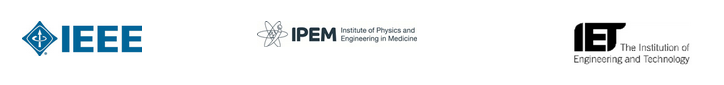 Title:Title:Title:Background:Background:Background:Results:Results:Results:Conclusion:Conclusion:Conclusion:Would you like your paper to be considered for an oral, or a poster presentation? Would you like your paper to be considered for an oral, or a poster presentation? Would you like your paper to be considered for an oral, or a poster presentation? Name:Job Title: Presenting AuthorAdditional AuthorAdditional AuthorAdditional AuthorPresenting Author Contact Details (address, email, phone number):Presenting Author Contact Details (address, email, phone number):Presenting Author Contact Details (address, email, phone number):